CHALLENGE: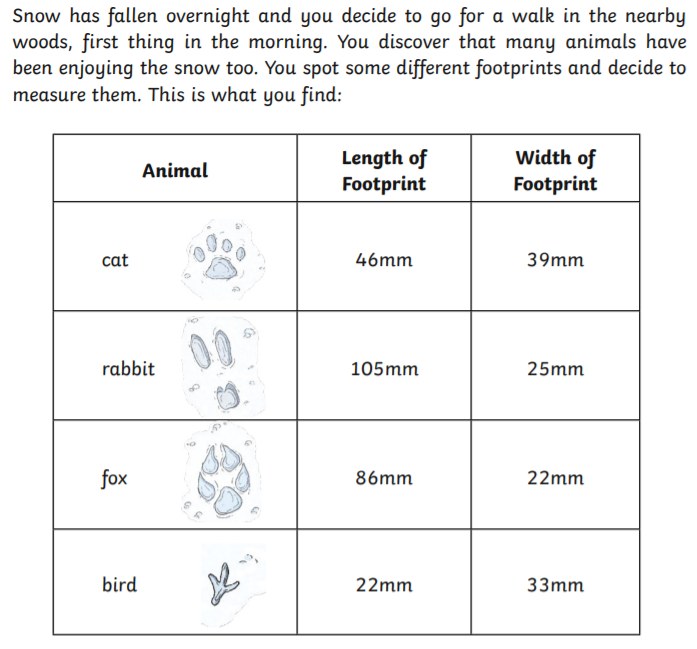 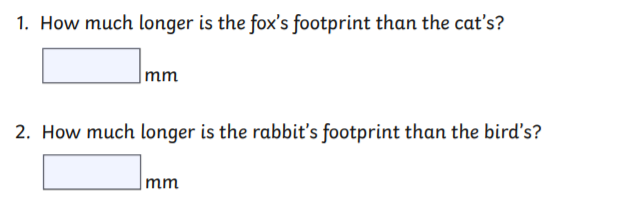 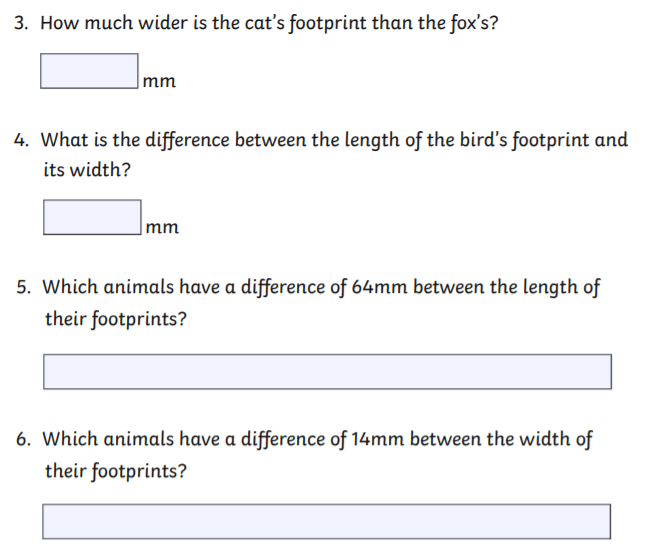 